QUESTIONÁRIO DE AVALIAÇÃO DE RISCO DE NEGÓCIOS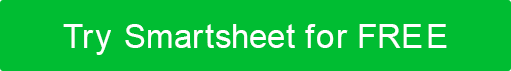 Obtenha contexto sobre a cultura de risco da sua organização fazendo essas perguntas sobre o negócio como um todo.Qual é sua missão?Quais são seus objetivos ou objetivos a longo prazo?Quais são seus objetivos ou objetivos de curto prazo?Quais são os principais processos ou principais funções que ajudam você a alcançar sua missão, objetivos e objetivos?Para cada processo principal ou função principal, liste as principais atividades envolvidas.Quais são os riscos para essas atividades?O brainstorming tanto riscos objetivos (mensuráveis) quanto subjetivos (qualitativos), como lesões de trabalhadores e crises econômicas.Aprofunde-se para entender os fatores de risco para cada atividade, fazendo perguntas como as seguintes:O que tende a dar errado nesse processo ou função? O que poderia fazer com que o processo falhasse? Que tipo de eventos seriam catastróficos para esta função? Quais são as maiores preocupações dos trabalhadores da linha de frente nesta área? Os processos e atividades são simples e repetíveis ou são complexos e sujeitos a alterações?A equipe está bem treinada?Os procedimentos estão claros e bem documentados? Os funcionários já enfrentaram pressão para pular ou desviar dos procedimentos padrão por quaisquer das seguintes razões: porque precisam cumprir prazos; porque faltam materiais, tempo ou suporte gerencial; ou porque os procedimentos são complicados ou não fazem sentido? Os funcionários trabalham rotineiramente longas horas, durante a noite ou turnos flutuantes? Houve alta rotatividade ou ainda tem pessoal chave no último ano? A empresa reestruturou a função ou mudou as atividades da função no último ano? Existem medidas para garantir a segurança? Os sistemas de TI causaram problemas nessa atividade? Exceções, falhas, erros, variâncias e problemas são monitorados e relatados? Quais riscos aumentaram e diminuíram no último ano e por quê? A empresa já considerou o que aconteceria em relação a essa função se uma grande interrupção ocorresse? (Grandes interrupções incluem eventos como a perda de instalações, pessoal chave ou sistemas de TI?
Se os riscos que identificou ocorrerem, quais seriam os impactos desses riscos no negócio?Tente estimar os impactos dessas ocorrências de risco nas seguintes áreas do seu negócio: financeiro, operações, marketing, reputação, jurídico, força de trabalho, ambiental, propriedade/ativos e propriedade intelectual. Além disso, descreva a gravidade do impacto e a duração de cada tipo de ocorrência de risco.CONCLUÍDO PORDATAQual é o apetite global de risco da empresa?A gestão de riscos é importante para alcançar os objetivos da organização?Existem sistemas para identificar e reagir a mudanças que possam afetar a organização? (Tais mudanças incluem coisas como novas leis.)Existem controles robustos para questões contábeis e financeiras?Existe um histórico de fraude ou problemas de conformidade?Qual é a reputação da empresa?Qual é o clima de comunicação? Que barreiras de comunicação existem? As pessoas são punidas por falarem?A gestão está bem informada sobre o que acontece na linha de frente do negócio?Existe um programa ativo para monitorar e relatar riscos?Os programas de segurança e educação são adequados?O conselho fornece uma forte supervisão da gestão, revisando decisões que implicam assumir mais risco?A gestão está estável?A organização faz planejamento de contingência e continuidade?PROCESSO CORE / FUNÇÃO PRINCIPALPRINCIPAIS ATIVIDADES ENVOLVIDASRISCOIMPACTOSEVERIDADEDURAÇÃODISCLAIMERQuaisquer artigos, modelos ou informações fornecidas pelo Smartsheet no site são apenas para referência. Embora nos esforcemos para manter as informações atualizadas e corretas, não fazemos representações ou garantias de qualquer tipo, expressas ou implícitas, sobre a completude, precisão, confiabilidade, adequação ou disponibilidade em relação ao site ou às informações, artigos, modelos ou gráficos relacionados contidos no site. Qualquer dependência que você colocar em tais informações é, portanto, estritamente por sua conta e risco.